Guía de Matemática N° 7Plan Diferenciado 3° EM HC(Indistintamente con/sin Internet)Condiciones:Esta guía será evaluada con nota 1 a 7 y plazo máximo de entrega el día Miércoles 18/11/20.Cada ejercicio tiene una ponderación  de dos puntos más un punto base.Ante cualquier duda puedes consultar al profesor.Debes desarrollar los ejercicios  y corresponden a los N° 31,32,35, página 244 texto Algebra, editorial Arrayán.Puedes ver los  resultados en la página 246 solucionario texto guía.Ejercicio similar que te puede servir de guía pág. 243 texto guía¡Buena suerte!1.- 	Determine la función correspondiente de acuerdo a los datos dados.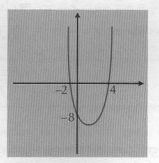 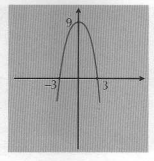 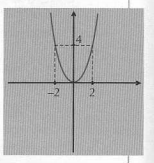                                                                   (b)                                                         (c)